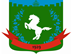 Томская область Томский районМуниципальное образование «Зональненское сельское поселение»ИНФОРМАЦИОННЫЙ БЮЛЛЕТЕНЬПериодическое официальное печатное издание, предназначенное для опубликованияправовых актов органов местного самоуправления Зональненского сельского поселенияи иной официальной информации                                                                                                                         Издается с 2005г.  п. Зональная Станция                                                                         	              № 45 от 02.06.2021ТОМСКАЯ ОБЛАСТЬТОМСКИЙ РАЙОНАДМИНИСТРАЦИЯ ЗОНАЛЬНЕНСКОГО СЕЛЬСКОГО ПОСЕЛЕНИЯПОСТАНОВЛЕНИЕ«_02_» _июня_  2021 г.                                                                                                   № 148В целях реализации полномочия, предусмотренного статьей 42.10 Федерального закона от 24 июля 2007 года N 221-ФЗ «О кадастровой деятельности», руководствуясь Постановлением Администрации Томской области от 04.06.2015 N 196а «Об утверждении Типового регламента работы согласительной комиссии по согласованию местоположения границ земельных участков при выполнении комплексных кадастровых работ»,ПОСТАНОВЛЯЮ:Утвердить регламент работы согласительной комиссии по согласованию местоположения границ земельных участков при выполнении комплексных кадастровых работ согласно приложению к настоящему постановлению.Настоящее постановление опубликовать в официальном издании «Информационный бюллетень Зональненского сельского поселения» и разместить на официальном сайте муниципального образования «Зональненское сельское поселение» в сети Интернет.Контроль за исполнением настоящего постановления оставляю за собой.Глава поселения (Глава Администрации)                                                                                   Е. А. Коновалова         	          		Утверждаю:Глава Зональненского сельского поселения_____________________Е.А.Коновалова		           « 02 » июня 2021 г.Регламентработы согласительной комиссии по согласованию местоположения границ земельных участков при выполнении комплексных кадастровых работ1. Регламент работы согласительной комиссии по согласованию местоположения границ земельных участков при выполнении комплексных кадастровых работ (далее - регламент) определяет общий порядок организации работы комиссии по согласованию местоположения границ земельных участков при выполнении комплексных кадастровых работ.2. Согласительная комиссия по согласованию местоположения границ земельных участков при выполнении комплексных кадастровых работ (далее - согласительная комиссия) образуется в целях согласования местоположения границ земельных участков, в отношении которых выполняются комплексные кадастровые работы, заказчиком которых может являться Администрация Томского района и/или Администрация Томской области.3. Согласительная комиссия в своей деятельности руководствуется Конституцией Российской Федерации, Федеральным законом от 24 июля 2007 года N 221-ФЗ "О кадастровой деятельности", иными федеральными законами, нормативными правовыми актами Российской Федерации и Томской области, в том числе настоящим регламентом.4. Заседания согласительной комиссии проводятся в целях согласования местоположения границ земельных участков, являющихся объектами комплексных кадастровых работ, местоположение границ которых подлежит обязательному согласованию в соответствии с Федеральным законом от 24 июля 2007 года N 221-ФЗ "О кадастровой деятельности".2. Порядок работы согласительной комиссии и оформление ее решений5. Председатель согласительной комиссии:1) возглавляет согласительную комиссию и руководит ее деятельностью;2) планирует деятельность согласительной комиссии, утверждает повестку дня заседания согласительной комиссии;3) председательствует на заседаниях согласительной комиссии;4) организует рассмотрение вопросов повестки дня заседания согласительной комиссии;5) ставит на голосование предложения по рассматриваемым вопросам, организует голосование и подсчет голосов членов согласительной комиссии, определяет результаты голосования;6) подписывает заключения, принятые на заседании согласительной комиссии, протоколы заседаний согласительной комиссии, иные документы, связанные с деятельностью и принятием решений согласительной комиссии;7) назначает секретаря согласительной комиссии;8) осуществляет иные полномочия.6. Заместителем председателя согласительной комиссии является представитель Департамента по управлению государственной собственностью Томской области (по согласованию). Заместитель председателя согласительной комиссии осуществляет отдельные полномочия председателя согласительной комиссии по его поручению, а также исполняет обязанности председателя согласительной комиссии в его отсутствие.7. Председатель согласительной комиссии назначает секретаря из числа сотрудников органа местного самоуправления городского округа или поселения, на территориях которых выполняются комплексные кадастровые работы, либо органа местного самоуправления муниципального района, если объекты комплексных кадастровых работ расположены на межселенной территории. Секретарь согласительной комиссии не входит в состав согласительной комиссии и осуществляет следующие полномочия:1) организацию и техническое обслуживание деятельности согласительной комиссии;2) ведение делопроизводства согласительной комиссии, учет и обеспечение хранения документов согласительной комиссии;3) подготовку заседания согласительной комиссии;4) уведомление членов согласительной комиссии и приглашенных заинтересованных лиц о времени и месте проведения заседания;5) подготовку документов и материалов для рассмотрения на заседании согласительной комиссии;6) ведение и подписание протоколов заседаний согласительной комиссии, подготовку и оформление вынесенных согласительной комиссией заключений, акта согласования местоположения границ при выполнении комплексных кадастровых работ;7) направление вынесенных согласительной комиссией заключений и протоколов членам согласительной комиссии, а также проекта карты-плана территории выполнения комплексных кадастровых работ в окончательной редакции, акта согласования местоположения границ при выполнении комплексных кадастровых работ и заключений согласительной комиссии с приложением возражений заинтересованных лиц заказчику комплексных кадастровых работ.8. Члены согласительной комиссии:1) участвуют в подготовке заседаний согласительной комиссии;2) знакомятся с проектом карты-плана территории выполнения комплексных кадастровых работ и возражениями заинтересованных лиц по вопросу согласования местоположения границ земельных участков;3) вносят предложения по рассматриваемым вопросам, в том числе о переносе заседания при необходимости дополнительного выяснения обстоятельств, послуживших основанием для возражения заинтересованных лиц по вопросу согласования местоположения границ земельных участков;4) участвуют в голосовании, в рассмотрении возражений и принятии заключений согласительной комиссии, протокола согласительной комиссии;5) осуществляют иные полномочия.Члены согласительной комиссии обладают равными правами.9. Заседание согласительной комиссии проводится не ранее чем через 15 рабочих дней со дня опубликования, размещения и направления заказчиком комплексных кадастровых работ уполномоченному органу по управлению областным государственным имуществом, органу кадастрового учета, согласительной комиссии извещения о проведении заседания согласительной комиссии, содержащего в том числе уведомление о завершении подготовки проекта карты-плана территории выполнения комплексных кадастровых работ.10. Заседание согласительной комиссии считается правомочным, если на нем присутствует не менее половины от общего числа членов согласительной комиссии.11. Заседание согласительной комиссии открывает председатель согласительной комиссии.12. На заседании согласительной комиссии председателем согласительной комиссии озвучивается регламент работы согласительной комиссии и разъясняется порядок согласования местоположения границ земельных участков.13. Выступление лиц, присутствующих на заседании согласительной комиссии, осуществляется в порядке очередности при предоставлении слова председателем согласительной комиссии.14. Исполнитель комплексных кадастровых работ осуществляет представление проекта карты-плана территории выполнения комплексных кадастровых работ, разъясняет результаты выполнения комплексных кадастровых работ.15. Председатель согласительной комиссии представляет письменные возражения заинтересованных лиц относительно местоположения границ земельных участков, в отношении которых проведены комплексные кадастровые работы.16. После рассмотрения представленных возражений заинтересованных лиц согласительная комиссия принимает одно из следующих решений:1) о нецелесообразности изменения проекта карты-плана территории выполнения комплексных кадастровых работ в случае необоснованности возражений заинтересованных лиц;2) о необходимости изменения исполнителем комплексных кадастровых работ карты-плана территории выполнения комплексных кадастровых работ в соответствии с возражениями заинтересованных лиц.17. Согласительная комиссия принимает решение путем открытого голосования. Решение согласительной комиссии принимается простым большинством голосов членов комиссии, участвующих в заседании согласительной комиссии.18. При равном количестве голосов председатель согласительной комиссии обладает правом решающего голоса.19. В случае принятия членами согласительной комиссии путем открытого голосования решения о нецелесообразности изменения проекта карты-плана территории выполнения комплексных кадастровых работ и необоснованности возражений заинтересованных лиц председателем согласительной комиссии дается разъяснение заинтересованным лицам о возможности разрешения спора о местоположении границ земельных участков в судебном порядке.20. По результатам работы согласительной комиссии составляются протокол заседания согласительной комиссии и заключение согласительной комиссии о результатах рассмотрения возражений относительно местоположения границ земельных участков, предусмотренные пунктом 18 статьи 42.10 Федерального закона от 24 июля 2007 года N 221-ФЗ "О кадастровой деятельности", а также акт согласования местоположения границ земельных участков при выполнении комплексных кадастровых работ. Форма и содержание протокола заседания согласительной комиссии должны соответствовать приказу Минэкономразвития России от 20.04.2015 N 244 "Об утверждении формы и содержания протокола заседания согласительной комиссии по вопросу согласования местоположения границ земельных участков при выполнении комплексных кадастровых работ". 21. Заключение согласительной комиссии о результатах рассмотрения возражений заинтересованных лиц относительно местоположения границ земельных участков должно отражать краткое содержание возражений заинтересованных лиц относительно местоположения границ земельных участков, рассмотренные материалы, представленные в согласительную комиссию, выводы согласительной комиссии по результатам рассмотрения возражений заинтересованных лиц.22. Заинтересованным лицам, представившим в согласительную комиссию письменные возражения относительно местоположения границ земельных участков и не присутствующим на заседании согласительной комиссии, в случае принятия решения согласительной комиссией о необоснованности таких возражений секретарем согласительной комиссии в течение трех рабочих дней со дня принятия согласительной комиссией решения о необоснованности возражений направляются разъяснения о возможности разрешения спора о местоположении границ земельных участков в судебном порядке заказным письмом с уведомлением.23. Если в течение 35 рабочих дней после проведения первого заседания согласительной комиссии поступят возражения заинтересованных лиц, председатель согласительной комиссии назначает дату, время и место второго заседания согласительной комиссии, которое проводится в порядке, предусмотренном регламентом работы согласительной комиссии.24. Акты согласования местоположения границ при выполнении комплексных кадастровых работ, а также заключения согласительной комиссии (протоколы заседания согласительной комиссии), оформляются согласительной комиссией в форме документов на бумажном носителе в количестве 3-х экземпляров, один из которых хранится в органе, сформировавшим согласительную комиссию, то есть в Администрации Зональненского сельского поселения, второй - у заказчика комплексных кадастровых работ, третий – передается исполнителю комплексных кадастровых работ для включения в состав текстовой части карты-плана территории.Лист согласованияк постановлению Администрации Зональненского сельского поселения«Об утверждении Регламента работы согласительной комиссии по вопросусогласования местоположения границ земельных участков, расположенных натерритории муниципального образования «Зональненское сельское поселение» Томского района Томской области, в отношении которых выполняются комплексные кадастровые работы»Об утверждении регламента работы  согласительной комиссии по  согласованию местоположения границ  земельных участков при выполнении комплексных кадастровых работФ.И.О. должностьВизаДата поступленияна согласованиеДатаисполненияПриме-чание12345Глава Зональненского сельского поселения –  Е.А. КоноваловаВедущий специалист управлению земельными и лесными ресурсами– И.Г.ТрифоноваУправляющий делами – А.О.Мазярова